ПаспортМКОУ «Шихикентская  СОШ» РД,  Сулейман-Стальский район, с. Шихикент__  (наименования школы, юридический и фактический адрес)Общая информацияНазвание общеобразовательного учреждения (по уставу)Муниципальное казенное общеобразовательное учреждение «Шихикентская  средняя общеобразовательная школа»Тип и вид  общеобразовательного учрежденияОбщеобразовательное  учреждениеОрганизационно-правовая формаказенноеУчредительУправление  образования  МР «Сулейман-Стальский  район»Год  основания1946Последняя дата проведения капитального ремонтаПроводится  в  настоящее  времяЮридический адрес368763, Республика Дагестан, Сулейман-Стальский район, село ШихикентТелефон8(988)206 84 94ФаксЕ – mailsamirasosh@yandex.ruАдрес сайта в Интернетеshikh.dagestanschool.ruДолжность руководителяДиректорФамилия, имя, отчество руководителяАйдаева  Раида  СабировнаБанковские реквизитыр/с 40101810600000010021, л/с 03033925300ИНН0529009950БИК048209001Свидетельство о регистрации (номер, дата выдачи, кем выдано)№ 1020501588568 от 05.11.2002 г.                   МРИ МНС России № 2  по РДЛицензия (дата выдачи, номер, кем выдана)Рег.№ 8237 от 27.04.2015 г., серия 05Л01      № 0002610, МОиН Республики ДагестанАккредитация (дата выдачи, номер, кем выдана)Рег. № 6137 от 22.04.2015 г., серия 05А01        № 0001049, МОиН  Республики ДагестанСЭЗ на образовательную деятельность (номер и дата)№ 05.03.18.000.М.000046.12.12   от 29.12.2012 г.СЭЗ на  медицинскую  деятельность (номер и дата)отсутствуетДоговор на вывоз ТБО (№, дата и с кем)отсутствуетДоговор на дезинфекцию (№ , дата и с кем)№ 24 от 04.12.2017 г, ФГУП «Дезинфекционист»Договор на проведение медицинских осмотров работников(№ , дата и с кем)ДаНаличие ППК (программы производственного контроля)ДаСтруктура общеобразовательного учрежденияСтруктурных подразделений нетВодоснабжение (централизованное, привозное)От емкостиКанализация:-централизованная/ выгребная яма - выгребная яма герметичная /не герметичнаяВыгребная ямаГерметичнаяСанитарные узлыСанитарные узлы-надворные/ внутренние -количество сан-тех оборудования в санузлах для мальчиков(унитазов, раковин для мытья рук )Состояние санитарного узла (водоснабжения есть/нет, утепление, количество)Надворные 1,нетНадворные 1, нет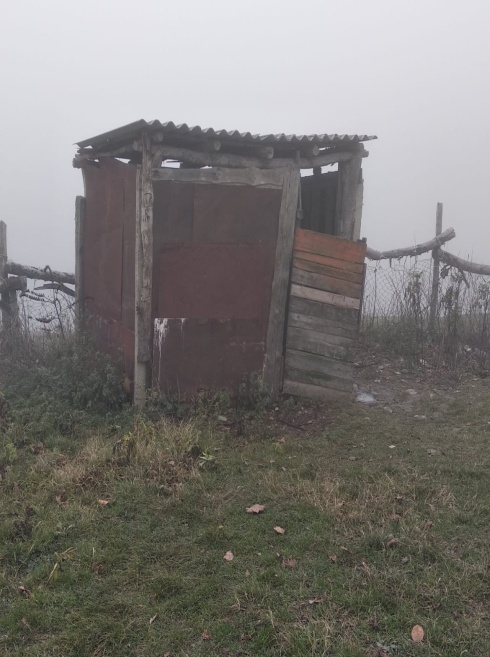 надворные/ внутренниеколичество сан-тех оборудования в санузлах для девочек (унитазов, раковин для мытья рук)Состояние санитарного узла (водоснабжения есть/нет, утепление, количество)Надворные1 , нет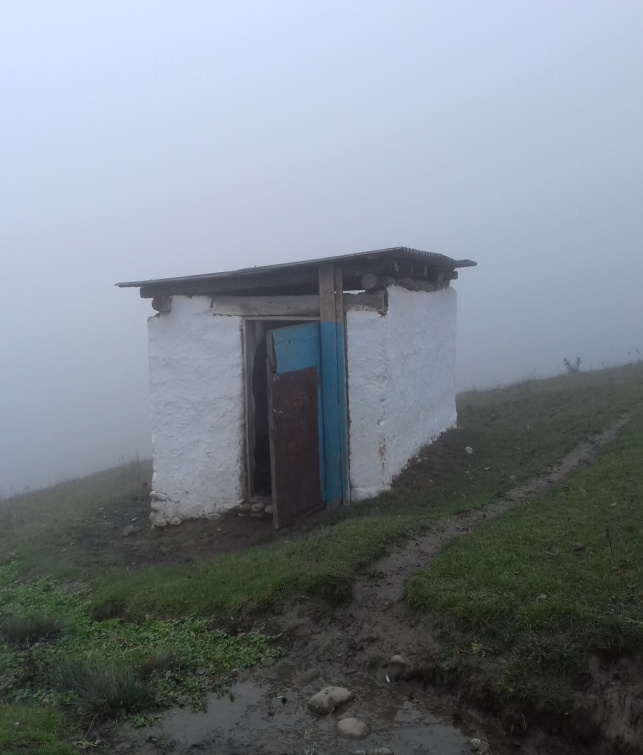 Отопление централизованное/ печноеПаровое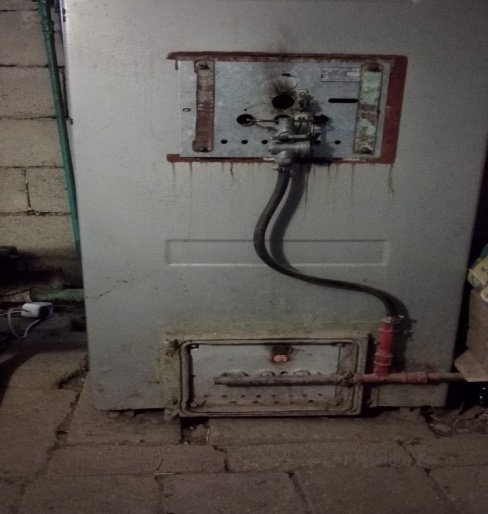  Освещение -лампы накаливания-люминесцентные-энергосберегающие55- лампы  накаливанияМедицинский кабинет (фото кабинета)Медицинский кабинет (фото кабинета)-есть медицинский кабинет /отсутствует (договор с ФАП, название, № и дата)-соответствует СанПиН/ не соответствует (оценка Роспотребнадзора)Есть,  идет  капитальный  ремонтСпортивный зал (фото)Спортивный зал (фото)-есть  спортивный зал /отсутствует-соответствует СанПиН/ не соответствует (оценка Роспотребнадзора)- есть душевые/ отсутствуют душевые-есть раздевальные/ отсутствуют раздевальные отсутствуетСпортивные площадки(фото общий вид)-оснащениеТурники, брусья, кольца баскетбольные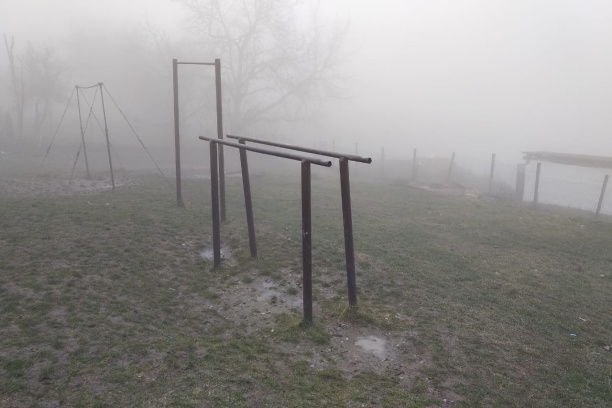 Пищеблок (общий вид фото цехов,  и помещений, обеденного зала)Пищеблок (общий вид фото цехов,  и помещений, обеденного зала)1. Тип -работает на сырье- работает на полуфабрикатах- работает буфет-раздаточнаяработает на сырье2. Оснащение  пищеблока (шт) -количество моек-1, столов с гигиеническим покрытием-1, печка-, духовой шкаф-, стеллажи-, разделочный инвентарь (доски/ножи)-, комплектов посуды-, холодильники-1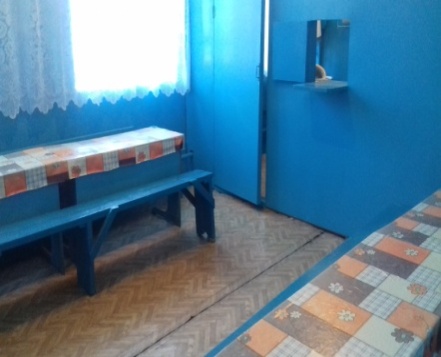 3. Складские помещения (для сыпучих продуктов, овощехранилище)Количество стеллажей, поддоновНет3. Обеденный зал-количество посадочных мест-количество раковин для мытья рук25Технологическая оснащенность (фото кабинета информатики)-Количество персональных компьютеров, 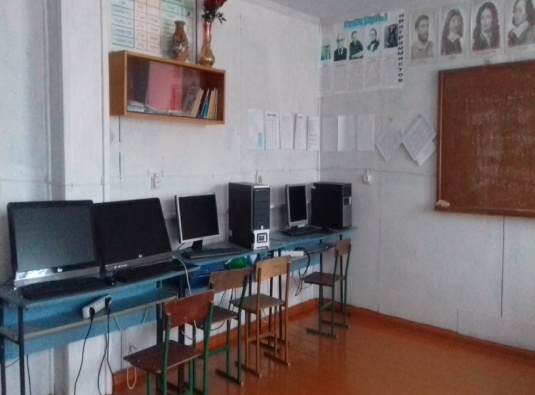 19Библиотека -количество местнетПришкольная территория   (фото общее)Пришкольная территория   (фото общее)-физкультурно-спортивная зона-хозяйственная зонаИмеетсяИмеетсяОснащение мусороконтейнерной площадки Количество баков (с крышками)Наличие трехстороннего огражденияОтсутствуетУченическая  мебель (общее фото)Ученическая  мебель (общее фото)Для 1-4 классов-имеет регулятор наклона- не имеет-соответствует требованиям /нуждается в замене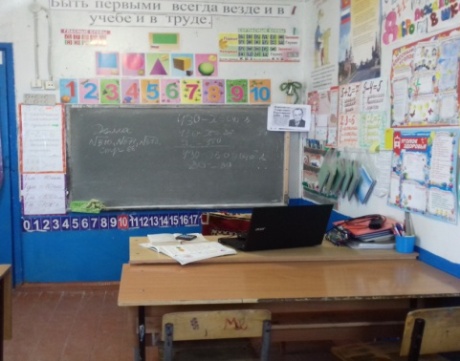 Нуждается  в  заменеДля 5-11 классов соответствует /нуждается в заменеНуждается в замене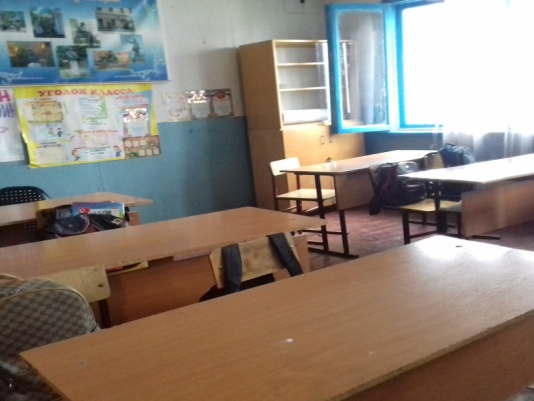 Кабинет труда (общее фото)Кабинет труда (общее фото)Для мальчиков  (слесарные/столярные)Оснащение ОтсутствуетДля девочек (домоводство)Оснащение ОтсутствуетПрофильные кабинеты (фото общее)Профильные кабинеты (фото общее)Кабинет химии (оснащение) демонстрационный стол, вытяжной шкаф, Есть 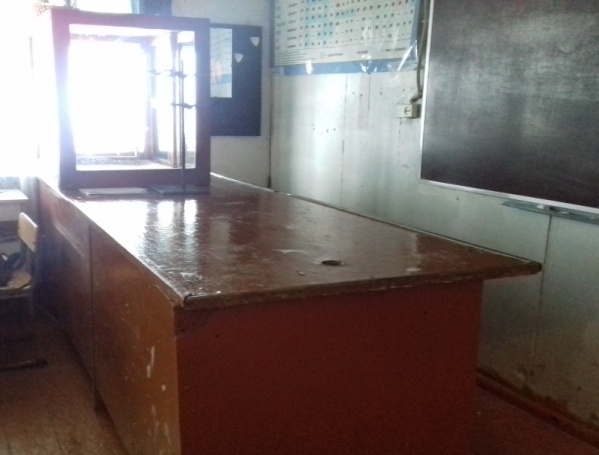 Кабинет физики (оснащение)демонстрационный стол, вытяжной шкаф,Есть 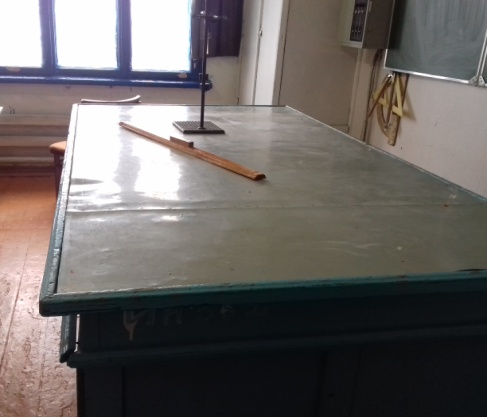 Необходимо приобрести (количество) в соответствии с СанПиНУченических парт-Досок ученических-Оборудование в пищеблок (перечислить)Оборудование в медицинский кабинет  (перечислить)5011Раковины,  посуда, разделочные  столы,  стелажи  для хранения продуктов, столы  и  стульяШкаф  для  хранения мед. средств, стол, столы и стульяНеобходимо провести ремонт (реконструкцию) по замене  покрытия полов, стен и потолка, замене окон, ревизия освещенности и т.д.Перечислить кабинеты/помещения и мероприятия Потолки, полы, двери, электролинии  2 здания.Окна, двери, полы, стены 1 здания.Количество административных работников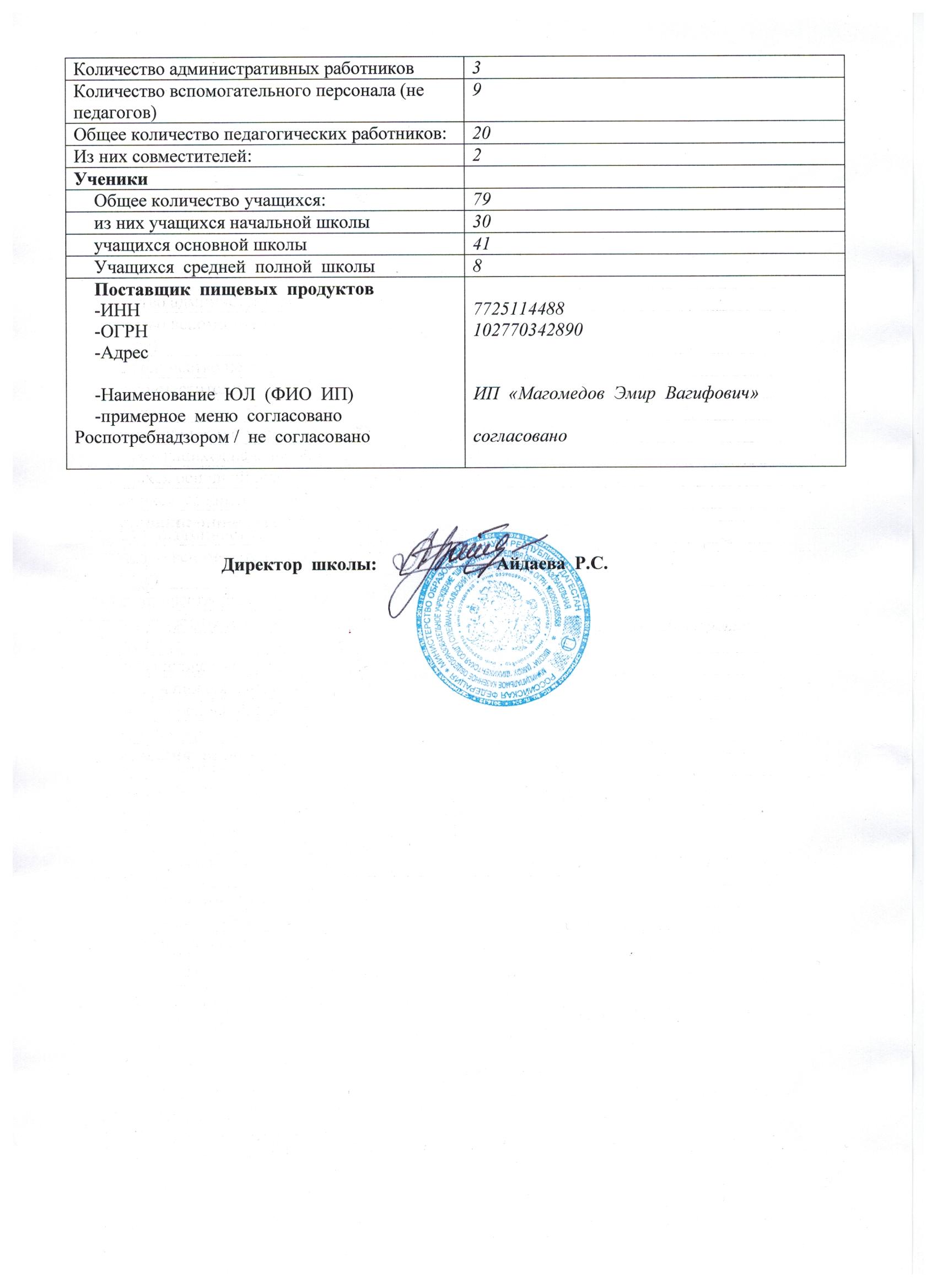 3Количество вспомогательного персонала (не педагогов)9Общее количество педагогических работников:20Из них совместителей:2УченикиОбщее количество учащихся:79из них учащихся начальной школы30учащихся основной школы41Учащихся  средней  полной  школы8Поставщик  пищевых  продуктов-ИНН-ОГРН-Адрес-Наименование  ЮЛ  (ФИО  ИП)-примерное  меню  согласованоРоспотребнадзором /  не  согласовано7725114488102770342890ИП  «Магомедов  Эмир  Вагифович»согласовано                                 Директор  школы:                          Айдаева  Р.С.                                Директор  школы:                          Айдаева  Р.С.